hyresgastforeningen.se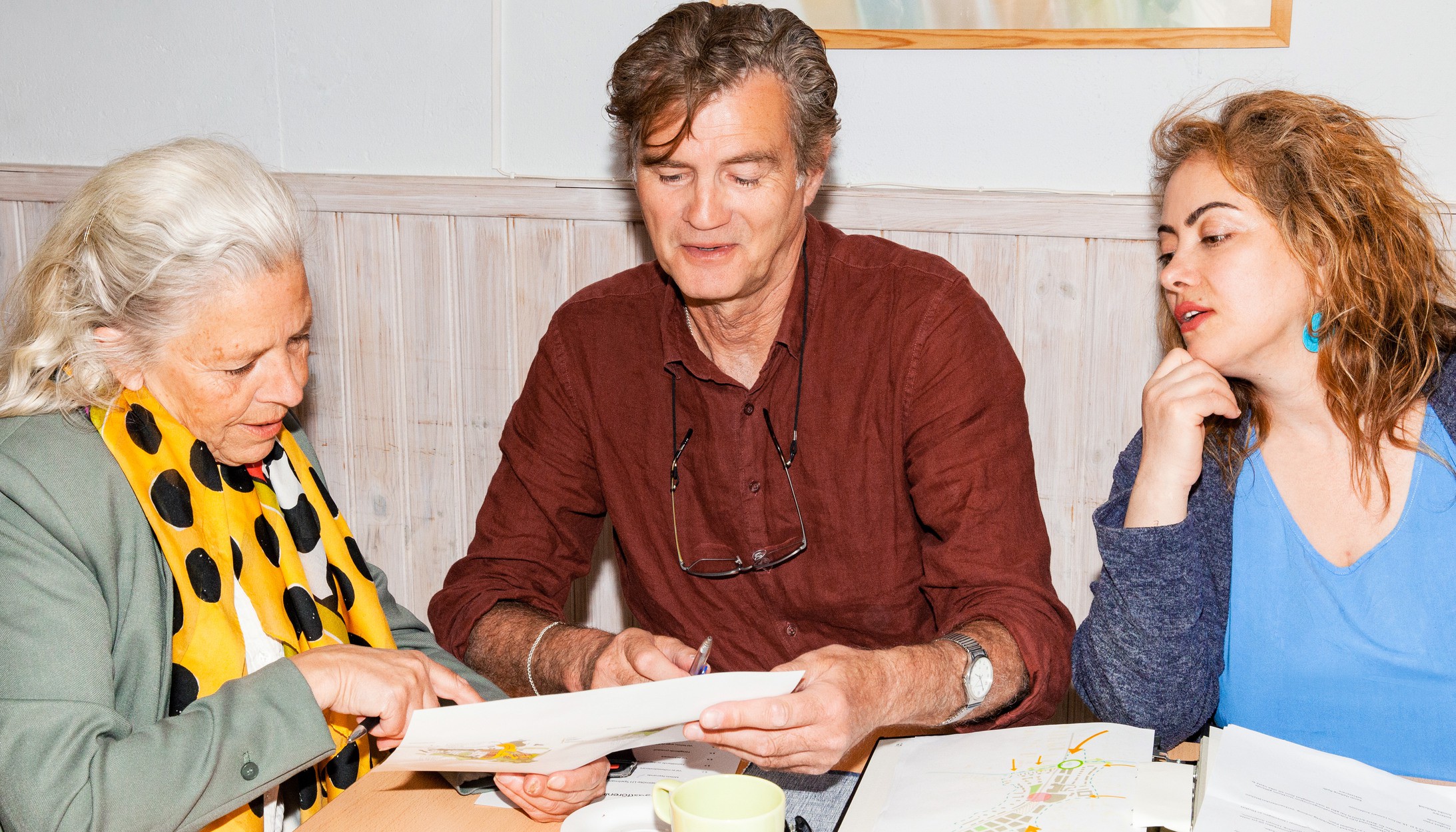 Välkommen på årsmöte!Årsmötet är en möjlighet för dig att påverka Hyresgästföreningens verksamhet. På mötet sammanfattar vi året som gått och pekar ut färdriktning för året som kommer.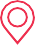 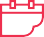 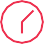 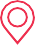 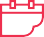 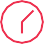 Du får vara med och välja vilka du tycker ska representera dig och övriga medlemmar i Hyresgästförening under året.Det finns också utrymme för diskussioner på mötet. De nominerade som föreslås till val på årsmötet har blivit tillfrågade innan och visat intresse för uppdraget. Men det är årsmötet som bestämmer vilka som väljs.Verksamhetsberättelsen och övriga handlingar delas ut på mötet.Vi ses där!Den lokala Hyresgästföreningen	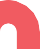 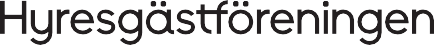 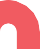 